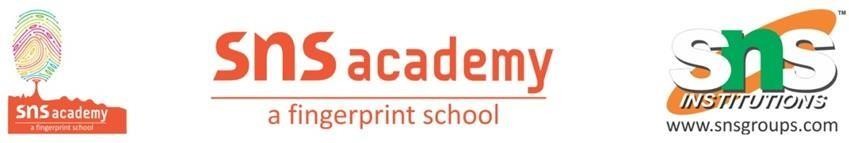 CIVICS-LESSON-4 DEMOCRACYGRADE-VI	DATE-25/8/22Tick the correct answer (Already marked in the text book)GIVE SHORT ANSWERS FOR THE FOLLOWING QUESTIONS:What system of government does India follow? What does it mean?India follows a representative democratic form of government. This implies that the people who run the government are elected by the people as their representatives. In such a system, political parties are formed on the basis of several ideologies. These parties select their candidates to contest the elections and the elected candidates run the government.What rights do minorities have in a democracy?In a democracy, no person can be discriminated against on the basis of his/her religion, caste or gender. Following are the set of rights enjoyed by the minorities:All the citizens including the minorities have the right to protect/practice their own culture.Every minority, whether religious or linguistic, has the right to preserve its individuality.The minorities have the right to reside in any part of the country.GIVE LONG ANSWERS FOR THE FOLLOWING QUESTIONS:How can a voter elect the right candidate or political party?In a democracy, it is the duty of the voter to elect the right candidate who will be running the affairs of the government. However, since large number of candidates contest the elections, it is a hard choice for people to choose the appropriate candidate. While electing the right candidate, the voters should keep the following points in mind:The sense of service of the candidateHis dedication towards his work and responsibilitiesPersonal honestyHis achievements in public life and capability to lead and administerHow do newspaper and periodicals help people in forming their opinion?The formulation of public opinion is an important task that gets affected by a range of factors. Newspapers and periodicals spread awareness among people regarding any issue or topic of public or general importance. They are very effective becausethey are easily accessible to the general public at a minimal costthey use easy language, which can be understood by the publicNewspapers and periodicals also provide opinions regarding the policies of the government and hence generate the public opinion in a constructive manner. However, their only shortcoming is that they can mould the views of literate public only.